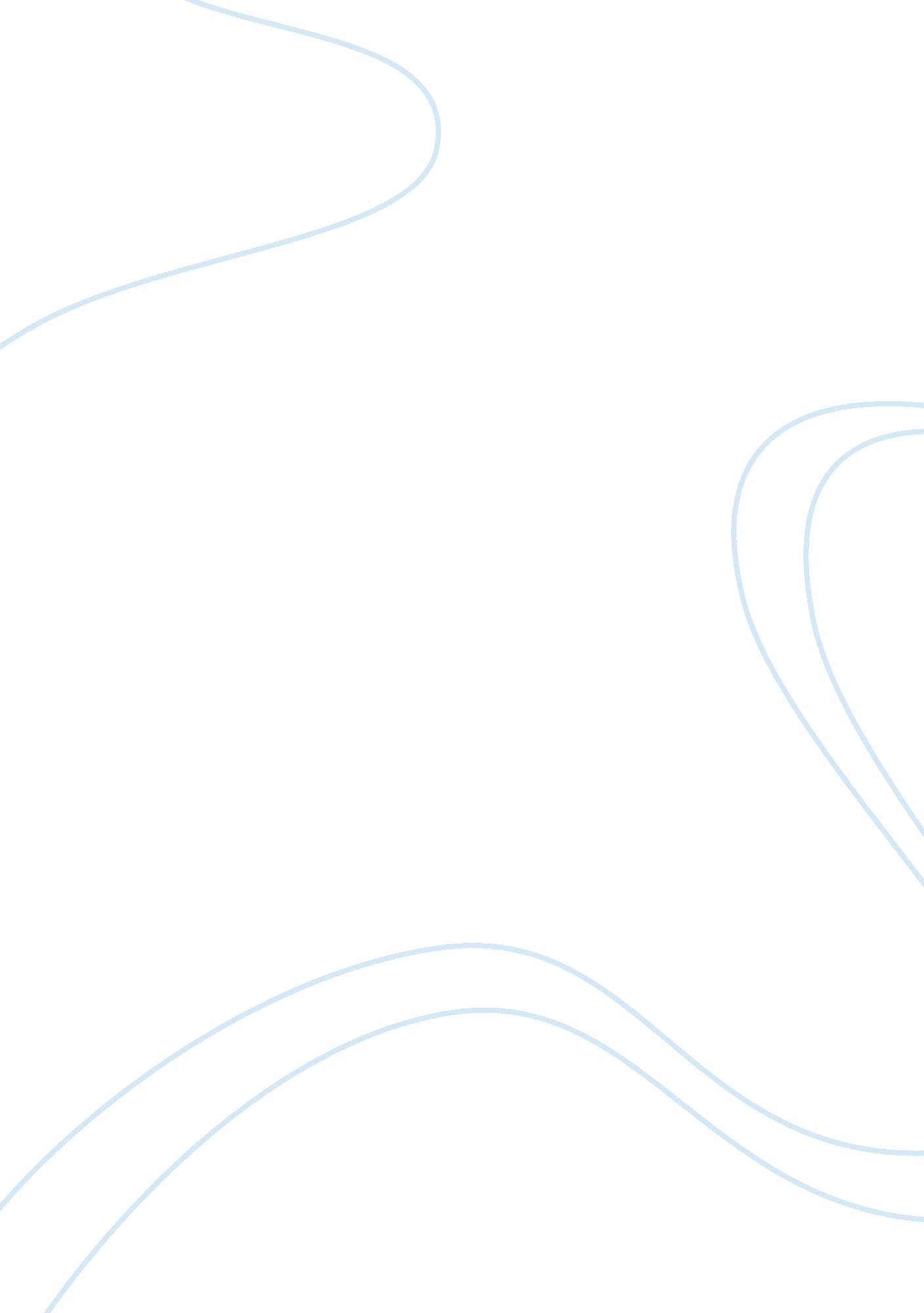 Stress management and conflict resolutionBusiness, Management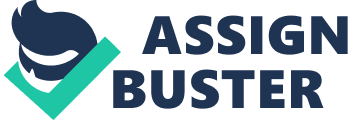 Secondly, the radiologist ought to contemplate the fact that the conflict between him and the internist has come about because of their job description, which involves saving lives. As much as, the internist was upset and raised his voice at him, they still have a common goal of saving the lives of patients, which cannot be fulfilled if there is a conflict between them. They essentially need each other since they work in different departments, which depend on each other (Doherty, 2008). 
Thirdly, the radiologist should let the internist cool his temper down and approach him later. After approaching, the internist, the radiologist, ought to let the internist know that it was not right when he raised his voice at him. Additionally, the radiologist must tell the internist that he knows the reasons that made him upset and raise his voice. Thereafter the radiologist will have to apologize for his actions that made the internist upset. This approach by the radiologist will surely resolve the conflict since the internist will view the whole situation from the perspective of the radiologist, and thus, he too will apologize (Scott, 2009). 